¡Súper-frases!Your students will be writing stronger Spanish sentencesin just one class period!!!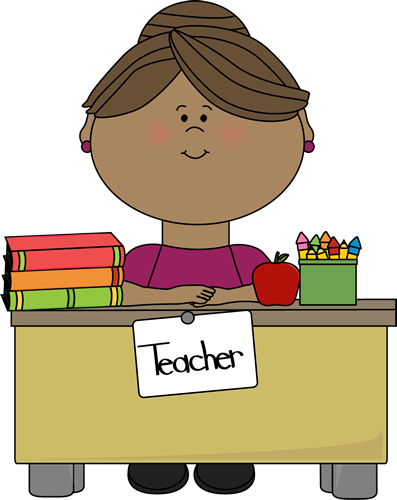 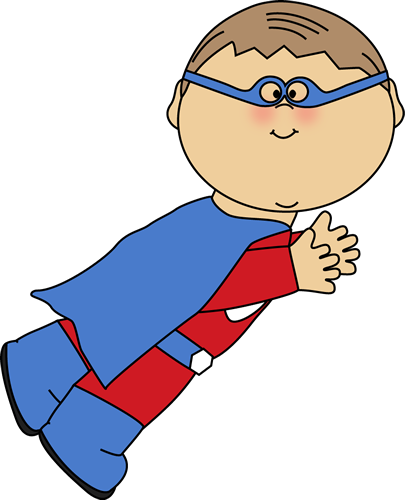 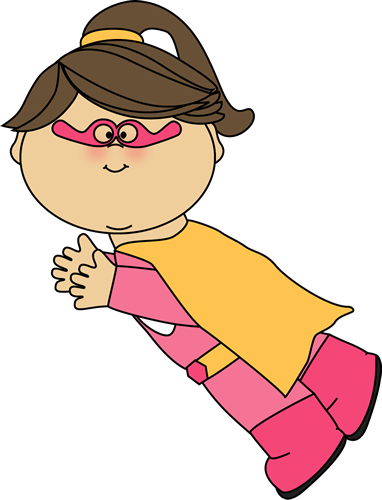 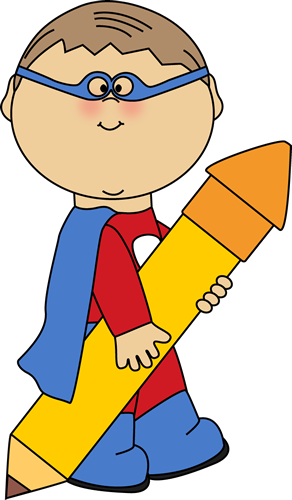 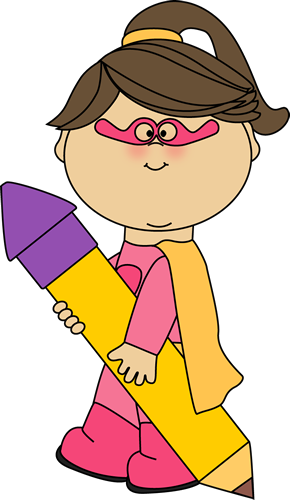 Graphics from www.mycutegraphics.comHere are a few examples for a school writing prompt but these strategies can be applied to a wide variety of prompts:Engaging the reader & providing closureWork with your students to develop a few creative opening and closing thoughts that they can use or modify for their essays.  1. En mi escuela, cada estudiante tiene siete clases y vamos a la escuela a las siete y media.2. Me gusta escuela porque yo paso tiempo con mis amigos pero no me gusta mucho trabajar y estudiar.3. Es importante sacar buenas notas pero a veces es difícil porque tengo que trabajar mucho. Podemos usar dos verbosHave your students write sentences about their school day and then use the question words and two verb phrases to turn their sentences into súper-frases! Yo estudio.  → Yo estudio mucho en la biblioteca con mis amigos todos los días porque quiero sacar buenas notas.The sentence now answers the questions of where, with whom, when and why.Graphic OrganizerOpening -  General description of the school including start time, end time, length of classes, number of classes, names of classes, names of teachers, favorite and least favorite classes/teachers, etc.Body - Details about the student’s individual school day including transportation, specific activities in each class, friends, after school activities, etc.Closing - feelings about school, likes, wants, what the student is going to do over the summer or during the next school year, etc.
Encourage students to use the graphic organizer NOT FOR WRITING the essay but for planning IN SPANISH.  NO COMPLETE SENTENCES ALLOWED! The goal is to use ONLY the graphic organizer when writing the essay instead of using their writing time to look up words and to continue planning the essay.Técnicas de escribir¡Súper-frases! ¡Podemos escribir un poco más! Yo uso la computadora.____________________________________________Yo uso la computadora todos los días._________________________________________________________Yo uso la computadora después de escuela todos los días._______________________________________________________________________Después de escuela, yo voy a mi casa y uso la computadora todos los días._______________________________________________________________________Después de escuela, yo voy a mi casa y tengo una merienda.  Me gusta comer fruta o papas fritas.  Luego, uso la computadora para hablar con mis amigos y hacer mi tarea.______________________________________________________________________________________________________________________________________________------------------------------------------------------------------------------------------------------------Me gusta jugar videojuegos._____________________________________________Me gusta jugar videojuegos y ver la televisión.__________________________________________________________Me gusta jugar videojuegos y ver la televisión todos los días con mis amigos._______________________________________________________________________Me gusta mucho pasar un rato con mis amigos todos los días.Nos gusta jugar videojuegos como Tetris y ver la televisión.  ______________________________________________________________________________________________________________________________________________------------------------------------------------------------------------------------------------------------Yo hago mi tarea.______________________________________________Después de escuela, yo hago mi tarea.___________________________________________________________Generalmente, yo hago mi tarea después de escuela._______________________________________________________________________Generalmente, yo voy a mi casa y hago mi tarea después de escuela._______________________________________________________________________Generalmente, yo voy a mi casa y hago mi tarea después de escuela con mis amigos.Nunca quiero hacer la tarea, pero tengo que sacar buenas notas.______________________________________________________________________________________________________________________________________________¡Podemos usar dos verbos para escribir súper-frases!Use these two verb combinations to strengthen your writing.Answer these question words to help develop your super-sentences!¿DÓNDE?		                        ¿CON QUIÉN?¿A QUÉ HORA?		   ¿CON QUÉ FRECUENCIA?		¿CUÁNDO?	      ¿POR QUÉ?					   ¿CÓMO?1. _____________________________________________________________________________________________________________________________________________2. ____________________________________________________________________________________________________________________________________________3. ____________________________________________________________________________________________________________________________________________4. ____________________________________________________________________________________________________________________________________________5. ____________________________________________________________________________________________________________________________________________6. ____________________________________________________________________________________________________________________________________________7. ____________________________________________________________________________________________________________________________________________RESUMEN DE MI ESCRITURAExpresiones del tiempopor la mañana__________________________por la tarde___________________________por la noche___________________________al mediodía____________________________a las dos______________________________el lunes_______________________________los sábados____________________________durante la semana_______________________los fines de semana______________________Palabras o frases de frecuenciamucho_________________________________poco___________________________________siempre________________________________nunca__________________________________de vez en cuando_________________________a veces________________________________rara vez_______________________________a menudo_______________________________frecuentemente__________________________generalmente____________________________normalmente_____________________________usualmente______________________________Palabras o frases de transiciónprimero______________________________segundo______________________________antes de______________________________después de____________________________luego________________________________más tarde_____________________________entonces_____________________________por fín_______________________________Engaging the Reader & Providing Closure1.)  __________________________________________________________________________________________________________________2.)  __________________________________________________________________________________________________________________3.)  __________________________________________________________________________________________________________________Yoél/ella/Ud./NombreNosotros(as)/Mis amigos y yoMe gusta + inf.  _____________Tengo que + inf. ____________Necesito + inf. _____________Quiero + inf. _______________Prefiero + inf. ______________Puedo + inf. ________________Debo + inf. ________________Voy a + inf. ________________Acabo de + inf. _____________Le gusta + inf.  _____________Tiene que + inf. ____________Necesita + inf. _____________Quiere + inf. _______________Prefiere + inf. ______________Puede + inf. _______________Debe + inf. ________________Va a + inf. ________________Acaba de + inf. _____________Nos gusta + inf.  ____________Tenemos que + inf. __________Necesitamos + inf. __________Queremos + inf. ____________Preferimos + inf. ____________Podemos + inf. ______________Debemos + inf. _____________Vamos a + inf. ______________Acabamos de + inf. __________Opening__________________________________________________________________________________________________________________________________________________________________________________________________________________________________________________________________________________________________________________________________________________________________________________________________________________________________________________________________________________________________________________________________________________________________Body____________________________________________________________________________________________________________________________________________________________________________________________________________________________________________________________________________________________________________________________________________________________________________________________________________________________________________________________________________________________________________________________________________________________________________________________________________________________________________________________________________________________________________________________________________________________________________________________________________________________________________________________________________________________________________________________________________________________________________________________________________________________________________________________________________________________________________________________________Closing__________________________________________________________________________________________________________________________________________________________________________________________________________________________________________________________________________________________________________________________________________________________________________________________________________________________________________________________________________________________________________________________________________________________________